Муниципальное бюджетное дошкольное образовательное учреждение«Детский сад комбинированного вида № 19 «Рябинка»___________________________________________________________________658204, г. Рубцовск, ул. Комсомольская, 65тел. +7 (38557) 7-59-69, 7-59-70 Е-mail: ryabinka.detskiysad19@mail.ru«Памятка родителям для организации занятий по заданию логопеда».	Подготовила:Учитель-логопед Сердюк А.А.ПАМЯТКА РОДИТЕЛЯМ ДЛЯ ОРГАНИЗАЦИИ ЗАНЯТИЙ ПО ЗАДАНИЮ ЛОГОПЕДА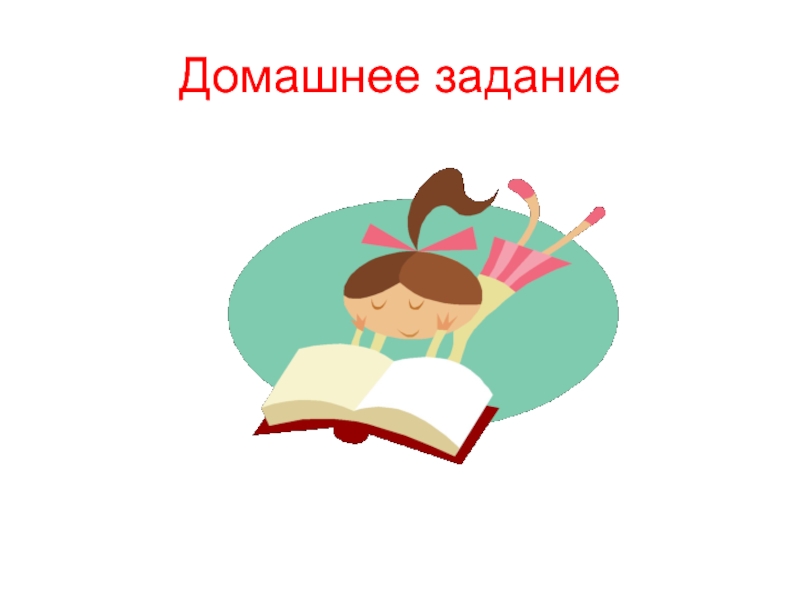 Для закрепления результатов логопедической работы Ваши дети нуждаются в постоянных домашних занятиях. Занятия не должны носить принудительный характер.Занятия могут проводиться во время поездок, прогулок. Но некоторые виды занятий требуют обязательной спокойной деловой обстановки, а также отсутствия отвлекающих факторов, поэтому желательно время занятий закрепить в режиме дня. Постоянное время занятий дисциплинирует ребенка, помогает освоению учебного материала.Необходимо определить, кто именно из взрослого окружения ребенка будет с ним заниматься по заданиям логопеда; необходимо выработать единые требования, которые будут предъявляться к ребенку.При получении задания внимательно ознакомьтесь с его содержанием, убедитесь в том, что оно Вами понято. В случаях затруднений проконсультируйтесь с воспитателем или логопедом.Подберите наглядный или игровой материал, письменные принадлежности, которые Вам потребуются для занятий.Необходимо приучать ребенка к самостоятельному выполнению заданий. Не следует спешить, показывая, как нужно выполнять задание, даже если ребенок огорчен неудачей. Помощь ребенку должна носить своевременный и разумный характер.Занятия должны быть непродолжительными, не вызывать утомления, пресыщения (15-20 мин.).Будьте терпеливы с ребенком, внимательны к нему во время занятий. Вы должны быть доброжелательны, участливы, но достаточно требовательны. Не забывайте отмечать успехи детей, хвалить их за достигнутые результаты. Необходимо поддерживать у ребенка желание заниматься, стимулировать его к дальнейшей работе, поощрять успехи, учить преодолевать трудности.Желаем Вам успехов в занятиях, радости в общении!